Publicado en  el 18/09/2014 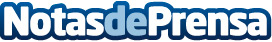 Celebrado el III Encuentro de los Responsables de Pastoral de los Colegios CEUEn el inicio del curso académico ha tenido lugar el ‘III Encuentro de los Responsables de Pastoral de los Colegios CEU’, en el que han participado el Presidente de la ACdP y de la Fundación Universitaria San Pablo CEU, Carlos Romero; el Consiliario nacional de la ACdP, Monseñor Fidel Herráez; el Viceconsiliario de la misma y Director de Pastoral, Andrés Ramos; y el Director General de la Fundación Universitaria San Pablo CEU, José Luis Guillén.Datos de contacto:CEU San PabloNota de prensa publicada en: https://www.notasdeprensa.es/celebrado-el-iii-encuentro-de-los-responsables_1 Categorias: Cursos http://www.notasdeprensa.es